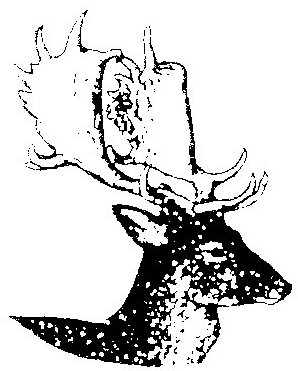 BERKSWICH PARISH COUNCILSummons to Annual Meeting of the CouncilTuesday 9 May 2023 at Walton (Berkswich) Village Hall, Green Gore Lane, Walton on the Hill at 7.30 pmContact: Sue Fullwood, Clerk at berkswichclerk@gmail.com or on 07871 645232Public QuestionsResidents are welcome to bring matters to the Parish Council’s attention within the meeting.  If a detailed response is required it would be helpful for the Clerk to receive your questions in writing, preferably 5 days before the meeting.Agenda23/41	Election of the Chair of the Parish Council23/42	Election of the Vice-Chair of the Parish Council23/43	To note apologies for absence23/44	To approve the minutes of the meeting held on 4 April 202323/45 	To record Declarations of Interest regarding items on the agenda23/46	To receive Councillors’ Register of Interest forms23/47	To co-opt to two vacant councillor posts23/48	To review delegation arrangements23/49	Appointing representatives for: Finance Working GroupStaffing CommitteeEnvironment GroupVillage Hall Council of ManagementTrent Valley Collaboration Group (TVCG)23/50	To agree reviewed policies: Standing OrdersFinancial Regulations23/51	To confirm eligibility for the General Power of Competence23/52	To review Insurance arrangements and agree providerAsset list Financial risk assessment23/53	To review annual subscriptions to:SPCA (inc. NALC) SLCC23/54	To agree meeting schedule for 2023/2423/55	Financial MattersTo approve Bank Reconciliation and expenditure for AprilTo approve budget report for AprilTo agree signatories for current and short-term investment accounts23/56	Reports from other meetingsEnvironment GroupVillage Hall Council of Management23/57	Items for the agenda for the next meeting scheduled for Tuesday 6 June 2023Signed   			Date:  2 May 2023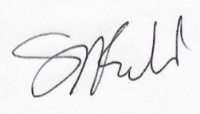 